DiscussionThere is no apparent purpose served in maintaining Resolution 45, given TSAG’s ongoing role and responsibilities defined in Article 14A of the ITU Convention, and in ITU-T Resolutions 1 and 22, which include such a coordination function. In consideration of the resolves of Resolution 45, references are made to the following:i)	the identification of high-level objectives and priorities for ITU-T studies from a global perspective.  This can be achieved through the recent establishment of the TSAG Rapporteur Group on the Standardization Strategy. ii)	cooperation between study groups, including the avoidance of duplication of work and the identification of linkages between related work items. TSAG’s ongoing responsibilities include this function, which is supported by regular meetings/conference calls of the Study Group Management Team.iii)	the planned coordination of time-frames, deliverables, objectives and milestones for standardization activities. The Strategic Plan for ITU, based on a results-based management framework, along with the rolling operational plans, are under review on an ongoing basis by the TSAG Rapporteur Group on strategic and operational planning.iv)	that the interests of developing countries are taken into account and that their involvement in these activities is encouraged and facilitated. This is a directive implemented throughout the entire Sector; in TSAG, two Vice-chairs are specifically tasked with matters relating to “bridging the standardization gap”.v)	cooperation and coordination with ITU-R and ITU-D and with other, external, standardization bodies. Matters relating to inter-Sector coordination and collaboration are undertaken in TSAG sub-Rapporteur Group on intra-ITU collaboration and coordination. This is supported at the membership level by the new Inter-Sector Coordination Team, and at the Secretariat level, by the Inter-Sector Coordination Task Force. In relation to external organization, TSAG has established a Rapporteur Group on Strengthening Collaboration with external entities and SDOs.ProposalGiven that actions associated with Resolution are being addressed on an ongoing basis, Resolution 45 can be suppressed.SUP	IAP/46A27/1RESOLUTION 45 (REV. DUBAI, 2012)Effective coordination of standardization work across 
study groups in the ITU Telecommunication Standardization
 Sector and the role of the ITU Telecommunication
 Standardization Advisory Group(Florianópolis, 2004; Johannesburg, 2008; Dubai, 2012)The World Telecommunication Standardization Assembly (Dubai, 2012),Reasons:	See discussion and proposal to Documento 46 (Add. 27).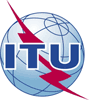 World Telecommunication Standardization Assembly (WTSA-16)
Hammamet, 25 October - 3 November 2016World Telecommunication Standardization Assembly (WTSA-16)
Hammamet, 25 October - 3 November 2016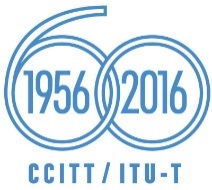 PLENARY MEETINGPLENARY MEETINGAddendum 27 to
Document 46-EAddendum 27 to
Document 46-E23 September 201623 September 2016Original: EnglishOriginal: EnglishMember States of the Inter-American Telecommunication Commission (CITEL)Member States of the Inter-American Telecommunication Commission (CITEL)Member States of the Inter-American Telecommunication Commission (CITEL)Member States of the Inter-American Telecommunication Commission (CITEL)Proposed suppression of WTSA-12 Resolution 45 - Effective coordination of standardization work across study groups in the ITU Telecommunication Standardization Sector and the role of the ITU Telecommunication Standardization Advisory GroupProposed suppression of WTSA-12 Resolution 45 - Effective coordination of standardization work across study groups in the ITU Telecommunication Standardization Sector and the role of the ITU Telecommunication Standardization Advisory GroupProposed suppression of WTSA-12 Resolution 45 - Effective coordination of standardization work across study groups in the ITU Telecommunication Standardization Sector and the role of the ITU Telecommunication Standardization Advisory GroupProposed suppression of WTSA-12 Resolution 45 - Effective coordination of standardization work across study groups in the ITU Telecommunication Standardization Sector and the role of the ITU Telecommunication Standardization Advisory GroupAbstract: